INCHSTONE präsentiert Sithara IoT zur SMART Automation Austria in Linz auf Stand 822: Unabhängiges IoT-ManagementDie österreichische INCHSTONE GmbH stellt auf der SMART Automation Austria vom 19. bis 21. Oktober 2021 im Linzer Design Center das universelle IoT-Managementsystem Sithara IoT vor. Das aus Mobile-App, grafischem Designer, Edge Connectors und Microservices bestehende System erleichtert den Umgang mit der ständig steigenden Komplexität, indem es Integration, Verwaltung, Überwachung und Wartung cyber-physischer Systeme im Internet der Dinge (IoT) vereinfacht.Hinter den Automatisierungslösungen für Fabrik- oder Prozessanlagen sowie die Gebäudeautomatisierung stehen immer häufiger Netzwerke mit cyber-physischen Systemen im Internet of Things (IoT). Für deren Integration, Verwaltung, Überwachung und Wartung unabhängig vom Gerätehersteller oder der Automatisierungslösung stellt die INCHSTONE GmbH auf der SMART Automation Austria 2021 im Design Center Linz Sithara IoT vor. Das universelle IoT-Ökosystem erleichtert den Umgang mit der ständig steigenden Komplexität, indem es Inbetriebnahme und Betrieb von Geräten im Internet der Dinge (IoT) vereinfacht. Sithara IoT ist auf Stand 822 auf der Empore des Design Centers zu sehen.Umfassendes IoT-ManagementsystemSithara IoT besteht aus der Sithara App, dem Sithara UI Designer, Sithara Edge Connectors und Sithara Microservices. Die Sithara App dient der komfortablen Verwaltung und Steuerung von IoT-Geräten unabhängig von deren Hersteller. Das einfache und schnelle Gestalten individueller Bedienoberflächen für die Sithara App erfolgt mithilfe des Online-Tools Sithara UI Designer. Sithara Edge Connectors verwandeln auch Geräte ohne Netzwerkanbindung in smarte IoT-fähige Objekte und Sithara Microservices ermöglichen die einfache Integration von IoT-Geräten in Plattformen auf lokalen Servern oder in der Cloud. Damit unterstützt Sithara IoT besonders auch die Modernisierung / den Retrofit von Bestandsanlagen und deren Umwandlung in intelligente Systeme im IoT.„Sithara IoT erleichtert die Verwaltung, Überwachung und Instandhaltung von Geräten, Maschinen und Anlagen unterschiedlicher Marken oder Hersteller in IoT-Netzwerken“, erläutern Sindhuja und Thomas Enzinger, Geschäftsführende Gesellschafter der INCHSTONE GmbH. „Das System bietet Unterstützung für die Nachrüstung von Geräten mit der für das IoT erforderlichen Konnektivität und reduziert so den Zeit- und Kostenbedarf für die Umsetzung.“Für Betreiber und HerstellerMit Sithara IoT können Maschinen- und Anlagenbauer sowie Hersteller von Automatisierungssystemen schneller, einfacher und komfortabler IoT-Netzwerke als Teil moderner Produktions- oder Infrastrukturanlagen aufbauen. So können Sie ihren Endkunden das Verwalten und Überwachen der Komponenten und Geräte erleichtern. Gerätehersteller können die einzelnen Komponenten im Betrieb zentral überwachen und steuern und so beispielsweise ihren Kunden eine aufkommensabhängige Wartungsabrechnung anbieten. Anbieter von Automatisierungsanlagen oder IoT-Plattformen können ihren Kunden mittels Sithara IoT ermöglichen, mit herstellerunabhängigen Werkzeugen Aufbau, Instandhaltung und Reparatur von IoT-Netzwerken zu beschleunigen und zu vereinfachen. Schneller Einstieg mit Starter KitFür den schnellen Einstieg bietet INCHSTONE ein Starter Kit. Es enthält Hardware, deren I/O-Signale per Bluetooth bzw. NFC über die Sithara App angesteuert werden können. Die mitgelieferte Bedienoberfläche für die Sithara App lässt sich mit dem Sithara UI Designer anpassen.Über INCHSTONEDie INCHSTONE GmbH ist ein flexibler und kundenorientierter Softwarehersteller. Das unternehmergeführte, unabhängige österreichische Unternehmen mit Sitz in Altheim (OÖ) ist Knowhow-Träger auf dem Gebiet der Netzwerk-Konnektivität und Spezialist für IoT-optimierte Software- und Kommunikationslösungen.Weitere Informationen finden Sie unter www.inchstone.com.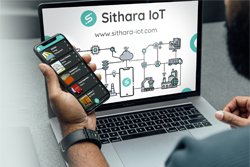 Weltweit erstmalig zeigt INCHSTONE auf der SMART Automation Austria vom 19. bis 21. Oktober 2021 auf Stand 822 (auf der Empore) mit Sithara IoT ein herstellerunabhängiges, universelles Ökosystem, das Inbetriebnahme und Betrieb von Teilnehmern im Internet der Dinge (IoT) vereinfacht.Bild: Inchstone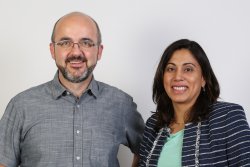 „Sithara IoT erleichtert die Verwaltung, Überwachung und Instandhaltung von cyber-physischen Geräten aller Marken oder Hersteller in IoT-Netzwerken.“Sindhuja und Thomas Enzinger, Geschäftsführende Gesellschafter INCHSTONE GmbH.Foto: Manfred Reichinger